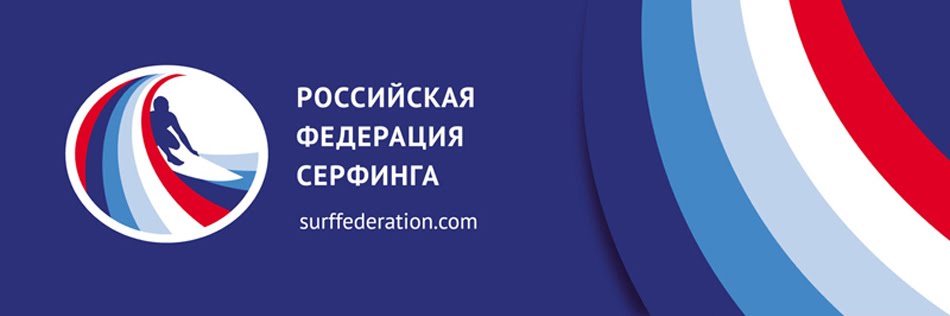 Анкета участника Чемпионата России по серфингу 2013Россия, Сочи, спот Хоста РикаИМЯ_______________________________________________________________ФАМИЛИЯ_________________________________________________________ДАТА РОЖДЕНИЯ __________________________________________________ГОРОД____________________________________________________________ОРГАНИЗАЦИЯ (школа, клуб) ________________________________________СПОНСОР__________________________________________________________КАТЕГОРИЯ (шортборд; лонгборд; бодиборд)_________________________EMAIL_____________________________________________________________ТЕЛЕФОН__________________________________________________________Российская Федерация Серфинга оставляет за собой право проверить достоверность предоставленной информации и отказать в допуске к соревнованиям. Информация, указанная Вами будет использована только для рассылки приглашений на соревнование.